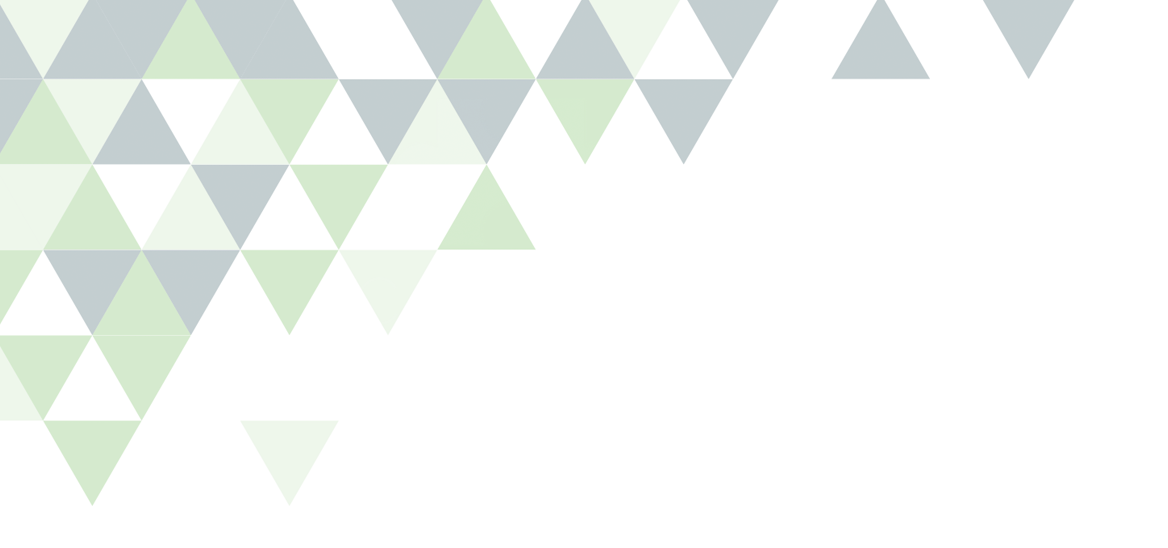 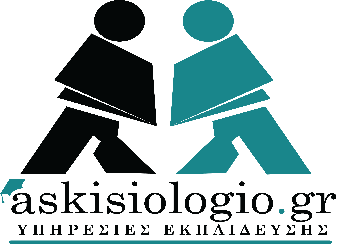 ΚΡΙΤΗΡΙΟ ΑΞΙΟΛΟΓΗΣΗΣΤΑΞΗ: Β ΛΥΚΕΙΟΥΜΑΘΗΜΑ: ΑΛΓΒΕΡΑΚΕΦΑΛΑΙΟ: 1ο ΣΥΣΤΗΜΑΤΑENOTHTΑ: ΓΡΑΜΜΙΚΑ ΣΥΣΤΗΜΑΤΑ
ΘΕΜΑ ΑΑ1. Να γράψετε το πλήθος των λύσεων ενός γραμμικού συστήματος  για τις διάφορες τιμές της ορίζουσας D.Μονάδες 9Α2. Ποια συστήματα λέγονται ισοδύναμα;Μονάδες 6Α3. Να σημειώσετε Σ για τις ΣΩΣΤΕΣ και Λ για τις ΛΑΘΟΣ προτάσεις:α. Ένα γραμμικό σύστημα δεν μπορεί να έχει ακριβώς δύο διαφορετικές ρίζες.Σ          Λβ. Αν  οι ορίζουσες ενός γραμμικού συστήματος , τότε πάντα το σύστημα έχει μοναδική λύση η οποία είναι .Σ          Λγ. Αν ένα γραμμικό σύστημα είναι αόριστο τότε πάντα έχει λύσεις όλους τους πραγματικούς αριθμούς.Σ          Λδ. Αν ένα γραμμικό σύστημα έχει μοναδική λύση τότε είναι .Σ          Λε. Αν  τότε το γραμμικό σύστημα  είναι δυνατός να έχει μοναδική λύση.Σ          ΛΜονάδες 10ΘΕΜΑ ΒΔίνονται τα συστήματα  και .Β1. Να λύσετε το σύστημα .Μονάδες 8Β2. Αν  η λύση του  να βρείτε τις τιμές των .Μονάδες 10Β3. Είναι τα συστήματα ισοδύναμα; Αιτιολογήστε την απάντησή σας.Μονάδες 7ΘΕΜΑ Γ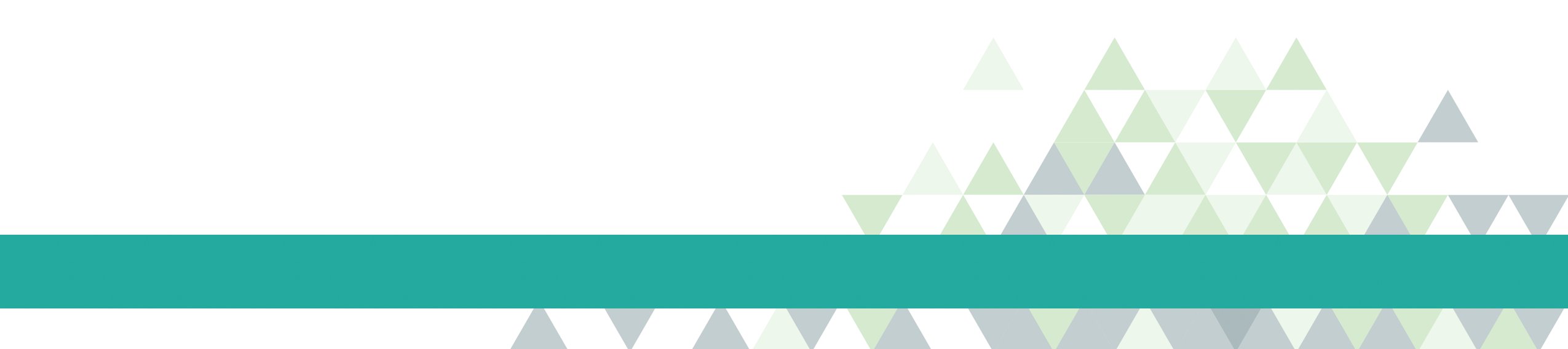 Να λύσετε το σύστημα .Μονάδες 25ΘΕΜΑ Δ Θεωρούμε τα γραμμικά συστήματα  και , με .Για τις ορίζουσες  του  γνωρίζετε ότι ισχύει:Δ1. Να δείξετε ότι η λύση του  είναι .                                                   Μονάδες 8Δ2. Να υπολογίσετε τις ορίζουσες του  και να αιτιολογήσετε γιατί έχει πάντοτε πραγματική λύση.Μονάδες 9Δ3. Να βρείτε την τιμή του  ώστε τα  και  να είναι ισοδύναμα.Μονάδες 8ΚΑΛΗ ΤΥΧΗ